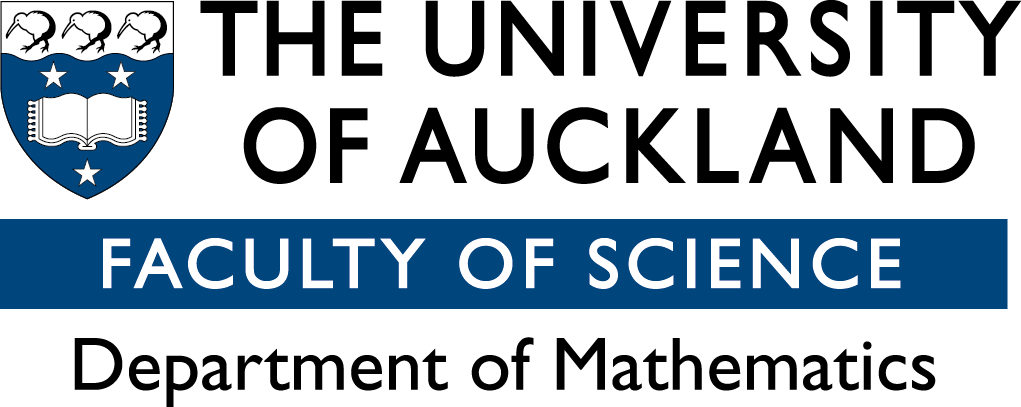 Department of MathematicsMasters Thesis Progress ReportDate:……………………..Student Name: ………………………..…………………………………….…………………Student ID:………………………………..……………………………………………………Supervisor(s): ………………………………………………………………………………….Thesis (working) title:………………………………………………………………………….……………………….…………………………………………………………………………..……………………………………………………………………………………………………..……………………Expected Submission Date: ………………..Research summary: (continue on reverse if required)Supervisor Signature: ….…………………………………………………………………….  MSc Coordinator Signature:…………….………………….……………………………….Please return this form to the MSc Coordinator